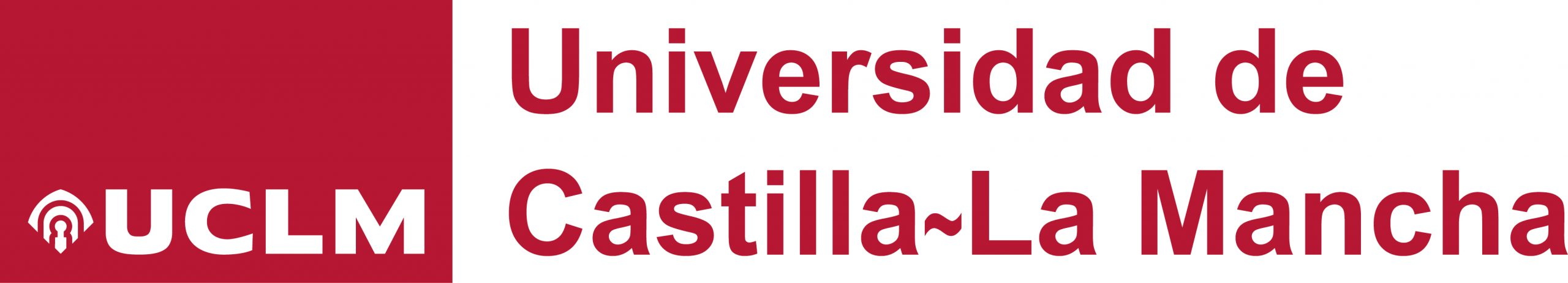 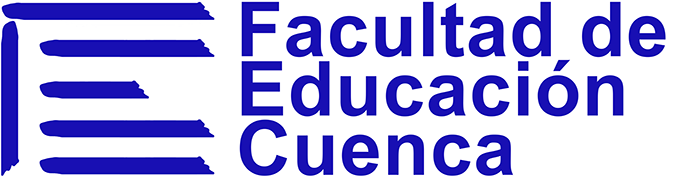 D./D. ª  ___________________________________ con D.N.I._________ , domicilio a efectos de comunicaciones _____________________________________ , código postal _____ Municipio: ____________________ Provincia: ______________ teléfono _________________ y correo electrónico institucional @alu.uclm.es _______________________________.EXPONE:SOLICITA:En___________ a _____de ____________ de 202___(firma)A/A : DECANA DE LA FACULTAD DE EDUCACIÓN DE CUENCA